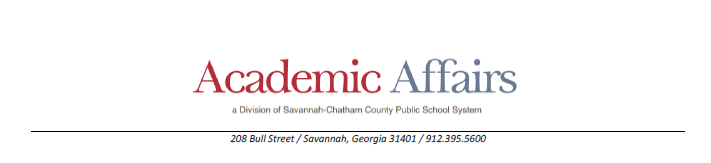 SAFETY INTERVENTION FORMStudent Name:                                       Student DOB: Student DOB: Student DOB: School: Teacher/ Class: Staff involved in intervention: Staff involved in intervention: Staff involved in intervention: Witnesses: Date of Report: Mindset certified:  Yes   No    Mindset certified:  Yes   No    Mindset certified:  Yes   No    Certification date:Date of Intervention: Location: Location: Location: Activity Preceding Intervention:Time in:                               Time out:                            Time out:                            Time out:                            Activity Preceding Intervention:Total time in Intervention:  <1 min2 min  3 min  4 min 5 min 6 min 7 min 8 min9 min 10 min (max)Total time in Intervention:  <1 min2 min  3 min  4 min 5 min 6 min 7 min 8 min9 min 10 min (max)Total time in Intervention:  <1 min2 min  3 min  4 min 5 min 6 min 7 min 8 min9 min 10 min (max)Total time in Intervention:  <1 min2 min  3 min  4 min 5 min 6 min 7 min 8 min9 min 10 min (max)Total time in Intervention:  <1 min2 min  3 min  4 min 5 min 6 min 7 min 8 min9 min 10 min (max)Student able to return to class:      Yes       NoStudent able to return to class:      Yes       NoStudent able to return to class:      Yes       NoStudent able to return to class:      Yes       NoStudent able to return to class:      Yes       NoBehavior/s displayed:       Harm to self   Harm to others      Harm is imminentDescribe: Behavior/s displayed:       Harm to self   Harm to others      Harm is imminentDescribe: Behavior/s displayed:       Harm to self   Harm to others      Harm is imminentDescribe: Behavior/s displayed:       Harm to self   Harm to others      Harm is imminentDescribe: Behavior/s displayed:       Harm to self   Harm to others      Harm is imminentDescribe: De-escalation Techniques AttemptedDe-escalation Techniques AttemptedDe-escalation Techniques Attempted Physical Intervention * (Must complete a Log Entry in PS) Physical Intervention * (Must complete a Log Entry in PS)    Four-Step Counseling ModelAvoiding Contact:     Movement (slide step)    Protection (upper, Lower, Back against the wall)Physical Contact:     Aggression from the front Grasp, Choke, Bite)   Aggression from behind (Arm Twist. Choke, Hair Pull)    Assisted Choke Release    Four-Step Counseling ModelAvoiding Contact:     Movement (slide step)    Protection (upper, Lower, Back against the wall)Physical Contact:     Aggression from the front Grasp, Choke, Bite)   Aggression from behind (Arm Twist. Choke, Hair Pull)    Assisted Choke Release    Four-Step Counseling ModelAvoiding Contact:     Movement (slide step)    Protection (upper, Lower, Back against the wall)Physical Contact:     Aggression from the front Grasp, Choke, Bite)   Aggression from behind (Arm Twist. Choke, Hair Pull)    Assisted Choke ReleaseVertical Containment    Embrace    Leveraged Embrace   Assisted RelocationHorizontal Containment    Single Staff    Dual Staff    Object Containment & ReleaseVertical Containment    Embrace    Leveraged Embrace   Assisted RelocationHorizontal Containment    Single Staff    Dual Staff    Object Containment & ReleaseWere there injuries to the student, to a staff member, or to another student?    Yes            No       If yes, describe:Were there injuries to the student, to a staff member, or to another student?    Yes            No       If yes, describe:Were there injuries to the student, to a staff member, or to another student?    Yes            No       If yes, describe:Were there injuries to the student, to a staff member, or to another student?    Yes            No       If yes, describe:Were there injuries to the student, to a staff member, or to another student?    Yes            No       If yes, describe:Was the student seen by the nurse following the intervention?          Yes          NoWas the student seen by the nurse following the intervention?          Yes          NoWas the student seen by the nurse following the intervention?          Yes          NoWas the student seen by the nurse following the intervention?          Yes          NoWas the student seen by the nurse following the intervention?          Yes          NoStudent behavior & physical status during intervention: Student maintained heightened level of agitation   Student calmed  Other:   Student behavior & physical status during intervention: Student maintained heightened level of agitation   Student calmed  Other:   Student behavior & physical status during intervention: Student maintained heightened level of agitation   Student calmed  Other:   Student behavior & physical status during intervention: Student maintained heightened level of agitation   Student calmed  Other:   Student behavior & physical status during intervention: Student maintained heightened level of agitation   Student calmed  Other:   Student behavior & physical status after the intervention: Calm    aware agitated  Other:  Student behavior & physical status after the intervention: Calm    aware agitated  Other:  Student behavior & physical status after the intervention: Calm    aware agitated  Other:  Student behavior & physical status after the intervention: Calm    aware agitated  Other:  Student behavior & physical status after the intervention: Calm    aware agitated  Other:  How/ why the Intervention ended:  Safety attained   Student de-escalated   How/ why the Intervention ended:  Safety attained   Student de-escalated   How/ why the Intervention ended:  Safety attained   Student de-escalated   How/ why the Intervention ended:  Safety attained   Student de-escalated   How/ why the Intervention ended:  Safety attained   Student de-escalated   Parent/guardian notified (Name):Parent/guardian notified (Name):Method of notification:     call       In personMethod of notification:     call       In personMethod of notification:     call       In person Date contacted: Date contacted:Staff Making contact & Witness (Names): Staff Making contact & Witness (Names): Staff Making contact & Witness (Names): Debriefing with student (DATE):   Debriefing with student (DATE):   Debriefing with staff (DATE):    Debriefing with staff (DATE):    Debriefing with staff (DATE):    Name of person completing the formName of person completing the formSignature of person completing formSignature of person completing formWitness nameWitness nameWitness signatureWitness signatureAdministrator nameAdministrator nameAdministrator signatureAdministrator signatureDISTRIBUTION:  PARENT/GUARDIAN- COPY	POWERSCHOOL SPED -UPLOAD 	PRINCIPAL/ IS (LOG ENTRY)- ORIGINALDISTRIBUTION:  PARENT/GUARDIAN- COPY	POWERSCHOOL SPED -UPLOAD 	PRINCIPAL/ IS (LOG ENTRY)- ORIGINALDISTRIBUTION:  PARENT/GUARDIAN- COPY	POWERSCHOOL SPED -UPLOAD 	PRINCIPAL/ IS (LOG ENTRY)- ORIGINALDISTRIBUTION:  PARENT/GUARDIAN- COPY	POWERSCHOOL SPED -UPLOAD 	PRINCIPAL/ IS (LOG ENTRY)- ORIGINALDISTRIBUTION:  PARENT/GUARDIAN- COPY	POWERSCHOOL SPED -UPLOAD 	PRINCIPAL/ IS (LOG ENTRY)- ORIGINAL